GUÍA  DE CIENCIAS 7El corazón y su función.1.-  Lee la siguiente información y responde: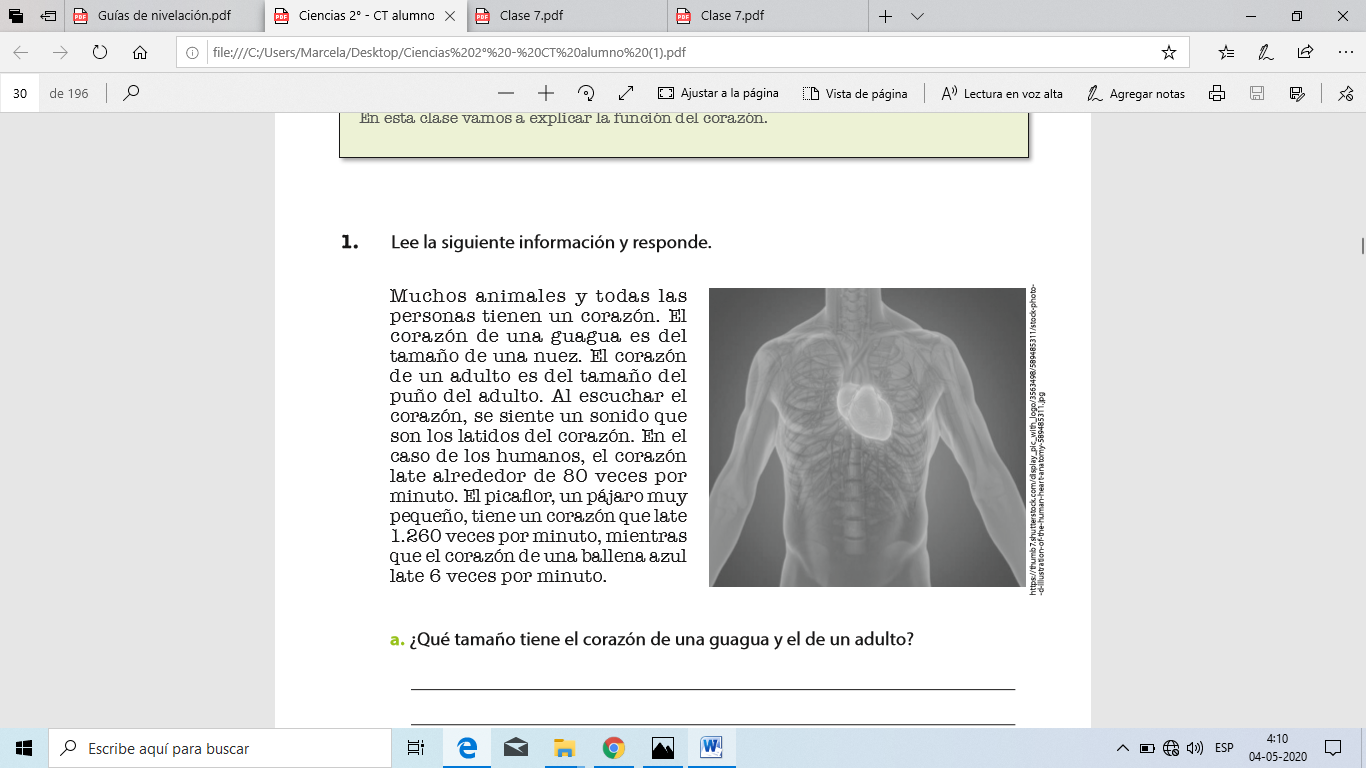 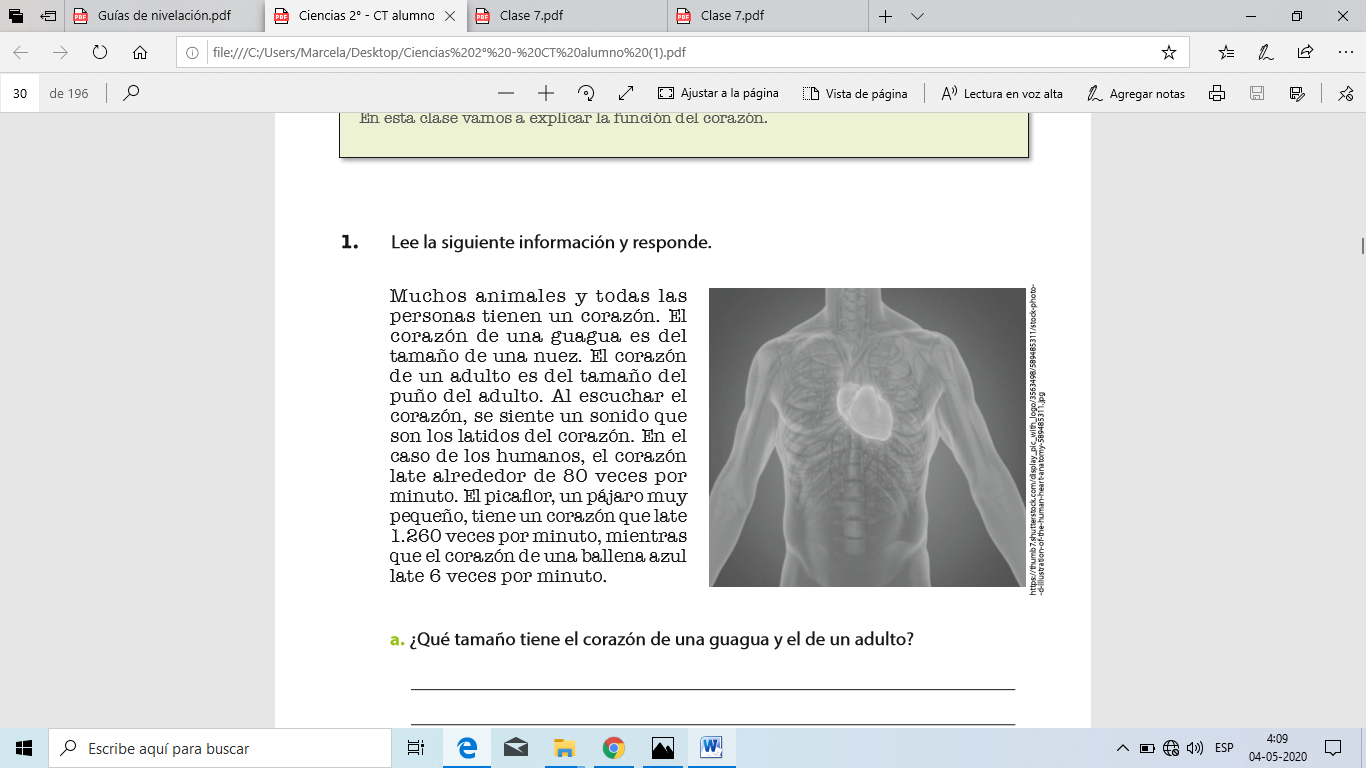 ¿Qué tamaño tiene el corazón de una guagua y el de un adulto?____________________________________________________________________________________________________________________¿Cuál corazón de animal late más?____________________________________________________________________________________________________________________¿Cuál corazón de animal late menos?__________________________________________________________________________________________________________________________Observa la siguiente lámina: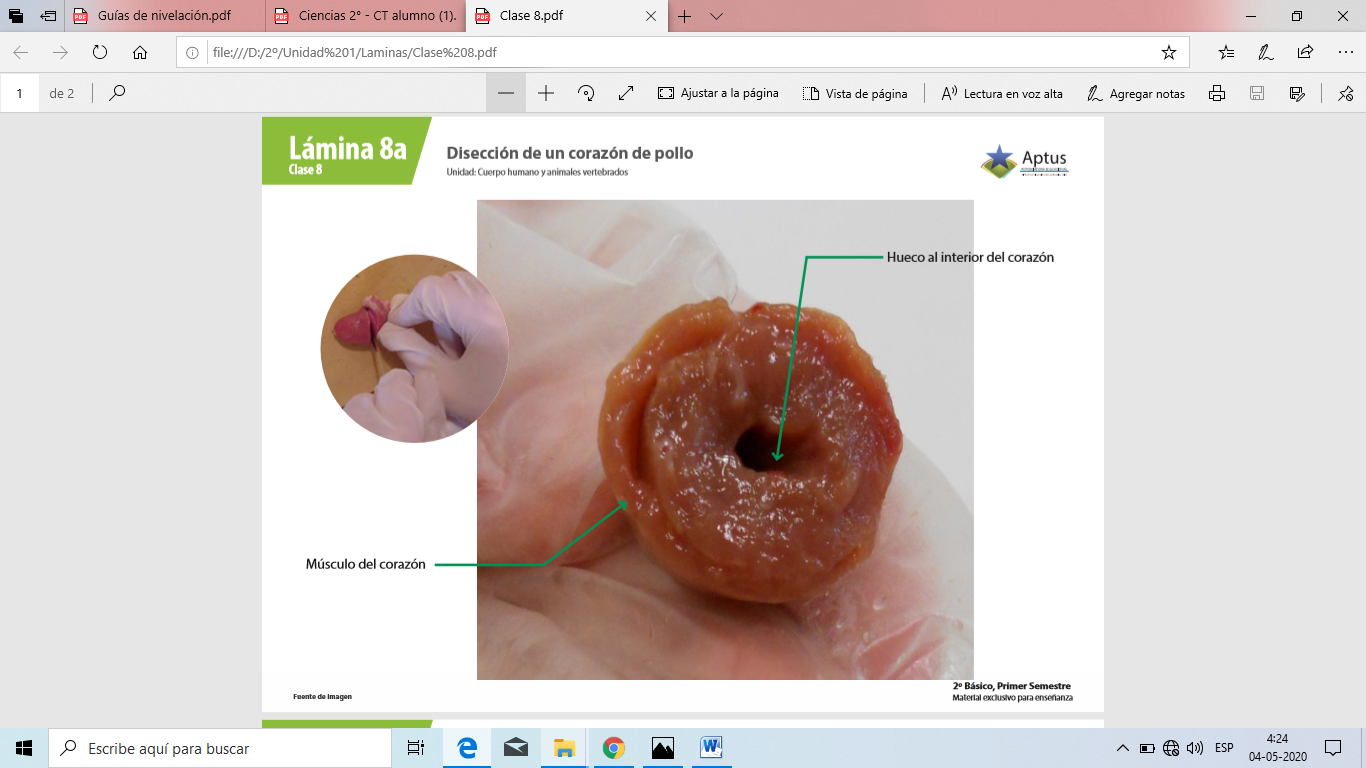 . 2.- Responde según la actividad realizada con gotario o “perita”: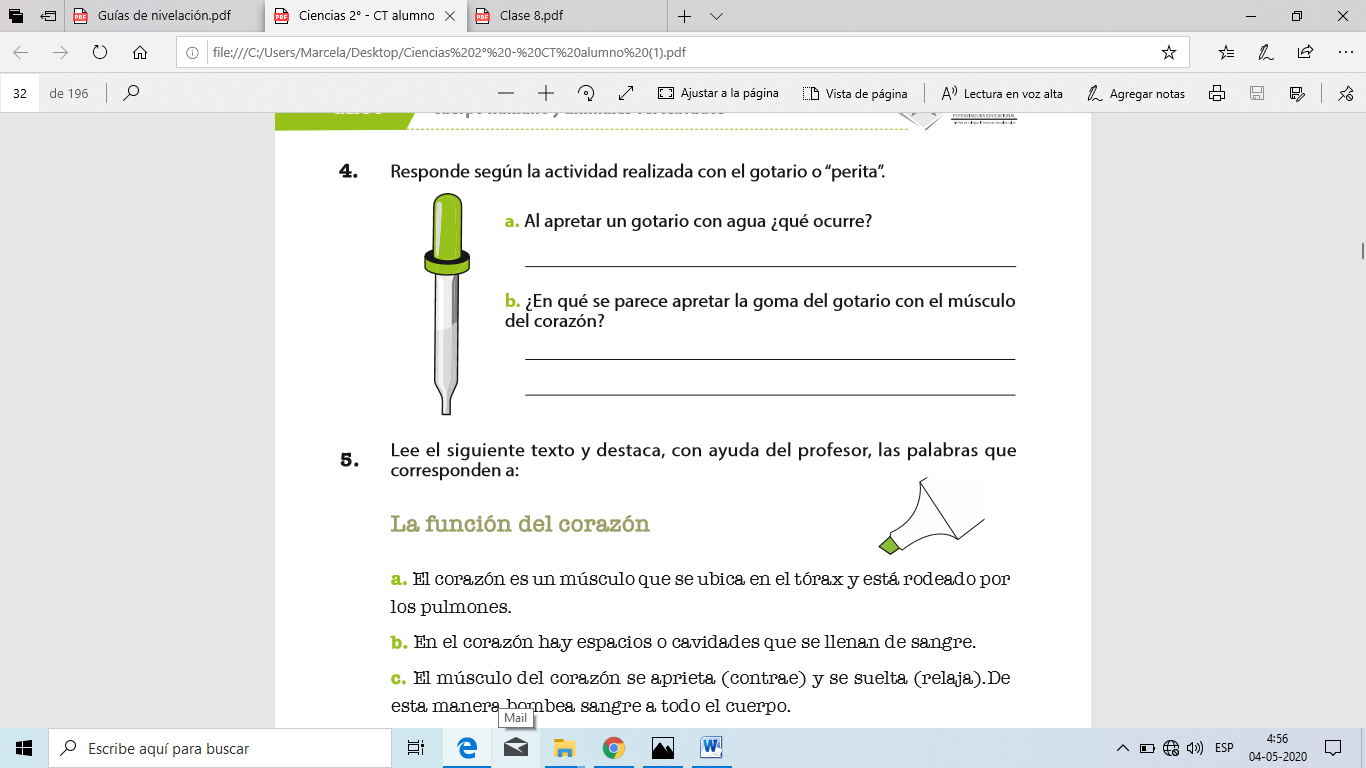               a) ¿Al apretar un gotero con agua que ocurre?                                          ________________________________________________.              b) ¿En que se parece apretar la goma del gotario con el                    músculo del corazón?                                    _______________________________________________.3.- Lee el siguiente texto y destaca, con ayuda de tus padres, las palabras que      Corresponde a: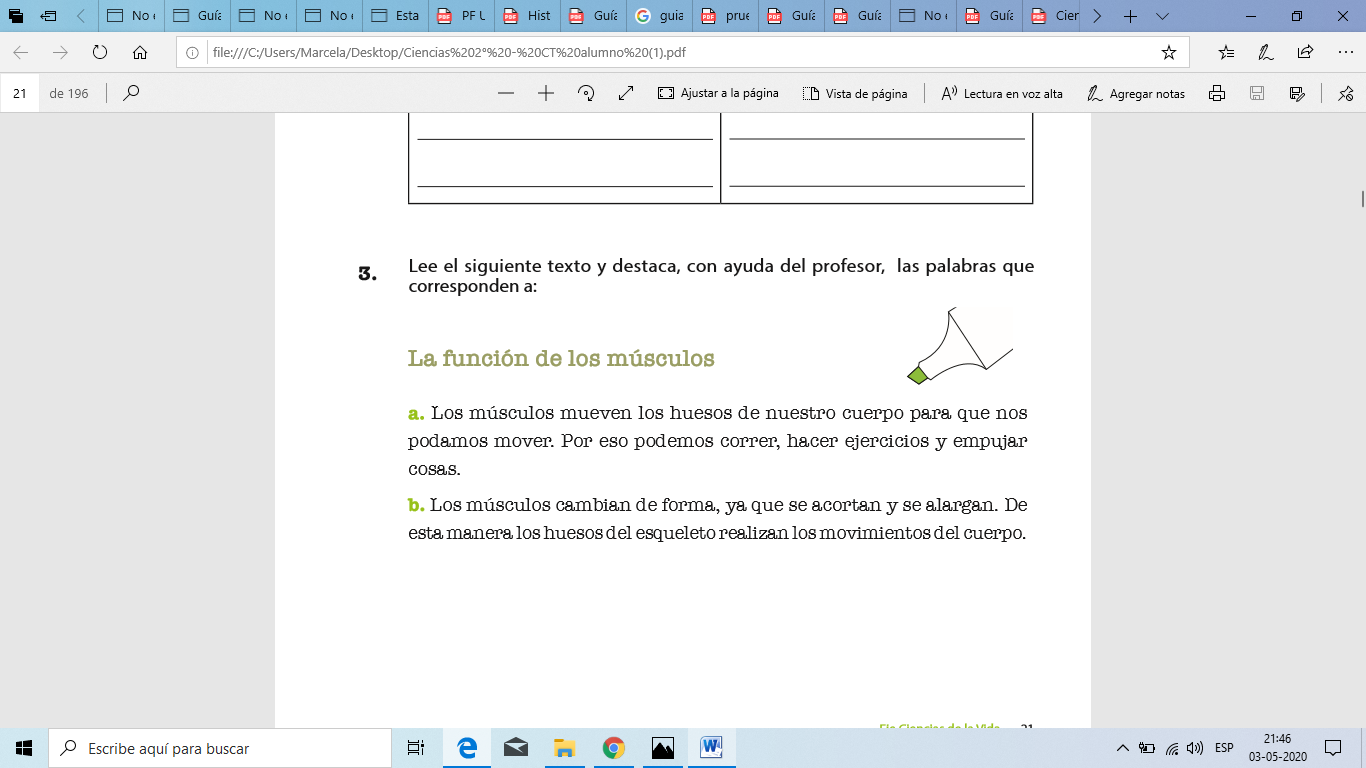 El corazón es un músculo que se ubica en el tórax y está rodeado por los pulmones.En el corazón hay espacios  o cavidades que se llenan de sangre.El músculo del corazón se aprieta (contrae) y se suelta (relaja). De esta manera bombea sangre a todo el cuerpo.4.- Completa las oraciones con las palabras que correspondan: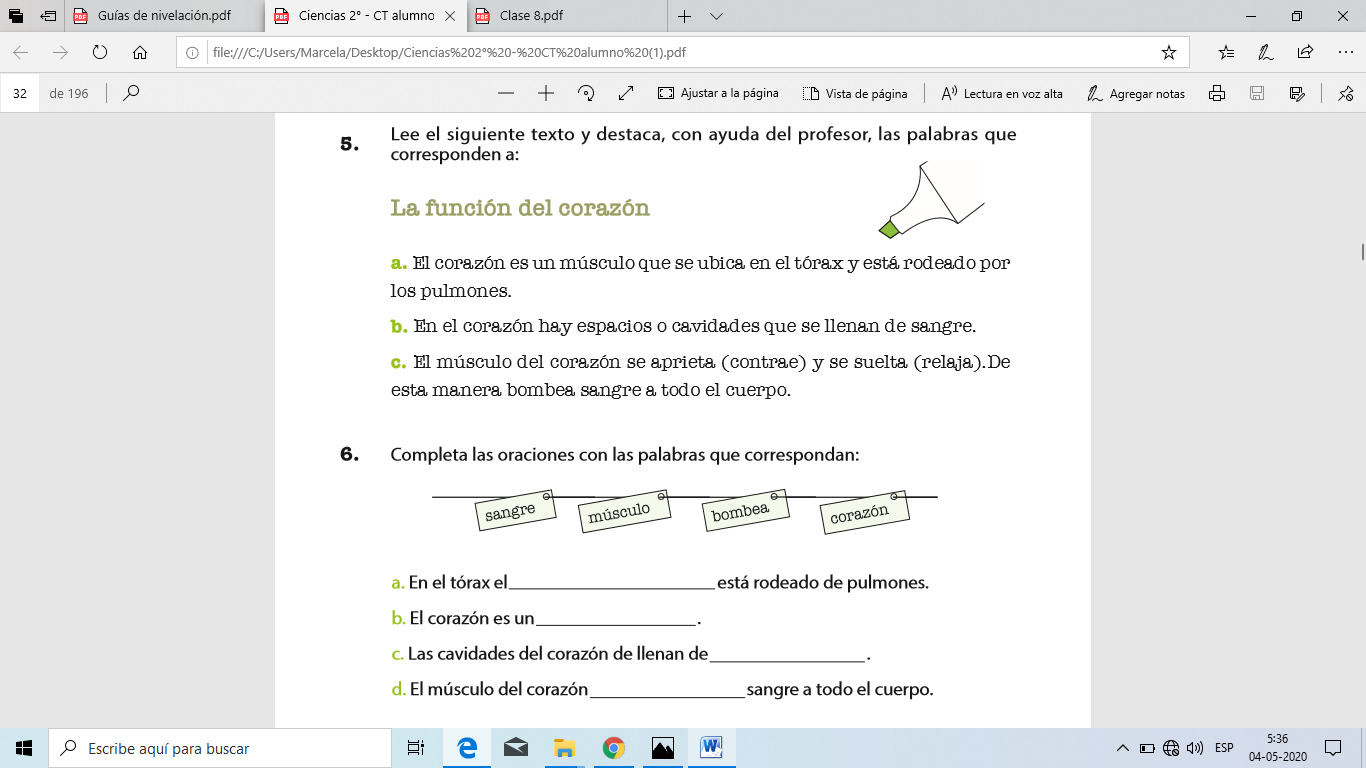 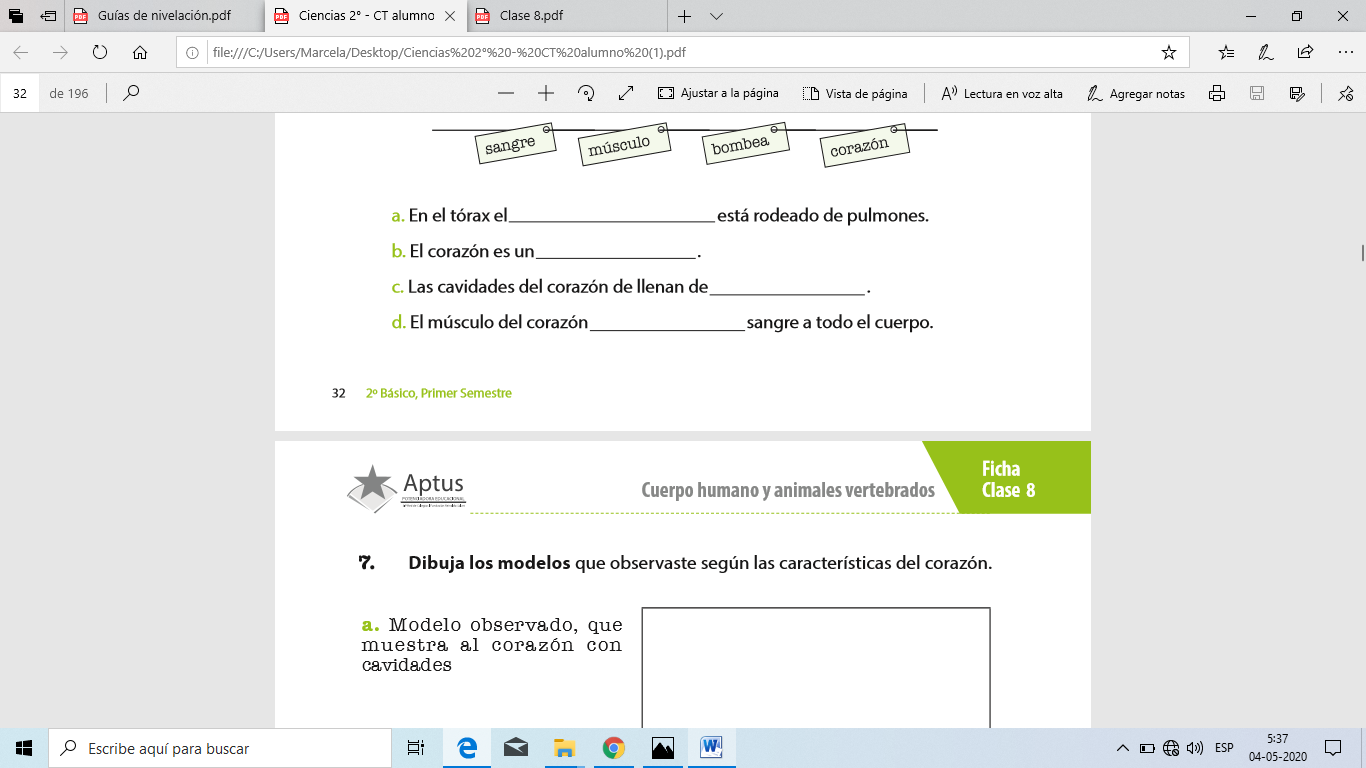 5.- Cual es la función del corazón es: _____________________________________________________________________________________________________________________________________________________________________________________________Para los Padres: Respuestas a las preguntas:  1.-  a) Del tamaño de una nuez y el de un adulto del porte de un puño.        b) El corazón que más late es el de picaflor.        c) El corazón que menos late es el de la ballena azul.  2.-  a) El agua sale porque se aprieta la goma, lo que fuerza al agua salir.        b)  Va salir sangre.      3.- a) músculo.        b) espacios o cavidades.       c) aprieta y suelta.  4.- a) corazón.                      b) músculo.                    c) sangre.       d) bombea.                     8.-  La función del corazón es bombear sangre por todo el cuerpo.OA 7: Explicar la función del corazón.